                                 Муниципальное казённое общеобразовательное учреждение«Центр образование Бестужевский» (дошкольное структурное подразделение)                                                         03 июля   2024 года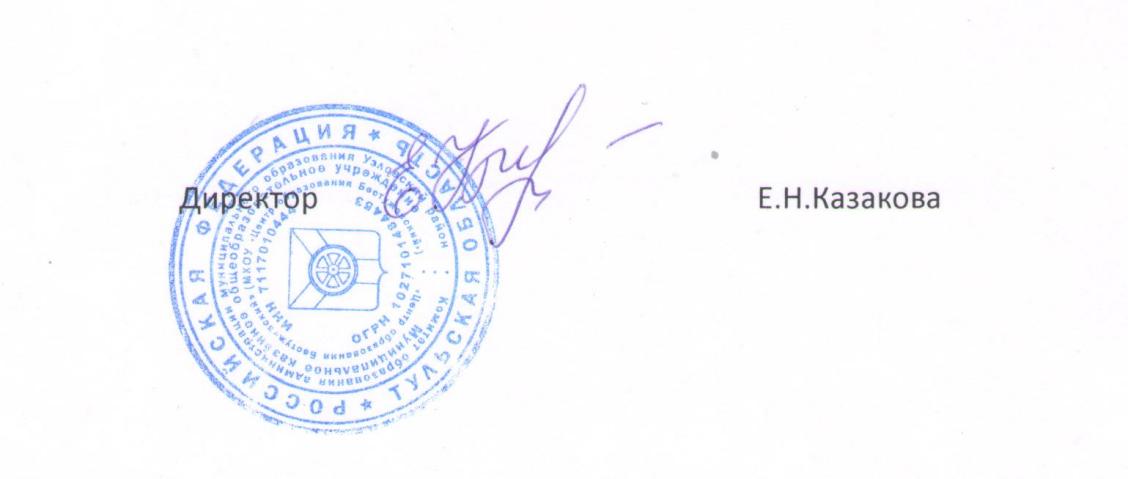 Наименование продуктовбруттонеттобелкижирыуглеводык\калЗАВТРАКСуп молочный вермишелевыйвермишель15151,40,1210,650,4Суп молочный вермишелевыймолоко1201202,312,302,2345,6Суп молочный вермишелевыймасло сливочное550,023,930,0336,7Суп молочный вермишелевыйсахар55--4,7819,5Суп молочный вермишелевыйВыход 180   Чайчай11----   Чайсахар1515--14,9756,85   ЧайВыход 18002,23Булка с масломбулка20202,310,9014,9478,60Булка с масломмасло сливочное550,055,460,0749,63Булка с масломВыход 20/5ВТОРОЙ ЗАВТРАКАпельсинапельсиВыход  5050502,35,612,345,3ОБЕДСуп гречневый на курином бульонептица20122,182,200,0828,92Суп гречневый на курином бульонекартофель50561,120,229,6944,80Суп гречневый на курином бульонегречка550,630,163,1016,75Суп гречневый на курином бульонелук53,80,08-0,552,46Суп гречневый на курином бульонеморковь108,60,08-0,502,04Суп гречневый на курином бульонемасло сливочное550,011,560,0214,18Выход 180Биточек из мяса курмясо птицы806511,6511,780,45154,24Биточек из мяса курлук108,80,02-0,954Биточек из мяса курхлеб пшеничный12120,870,195,1626,50Биточек из мяса курмасло растительное55-4,99-44,95Биточек из мяса курВыход  80Свёкла тушёнаясвёкла1201202,380,4820,5995,2Свёкла тушёнаялук108,80,810,931,3616,82Свёкла тушёнаямасло сливочное550,043,900,0535,45Свёкла тушёнаяВыход 120Салат из моркови с яблоком МорковьЯблокоМасло раститВЫХОД 5040205381750,67-0,314,56соль55---Лимонныйнапитоклимон10100,21,23,611,3Лимонныйнапитоксахар1515--14,9756,85ЛимонныйнапитокВыход 180Хлебхлеб ржанойВыход 3030302,640,4418,1689,2ПОЛДНИКГренка с сыромБулкаМолокоСырЯйцоСахарМасло растительноеВЫХОД 2520205155202051/5553,121,5620,214,4Кофейный напитоккофеСахарВыход  18021521523,625,645,385,33ВСЕГО:--48,0447,56194,961392,5